ПРОЕКТР Е Ш Е Н И Е Собрания депутатов муниципального образования«Моркинский муниципальный район»О внесении изменений в решение Собрания депутатов муниципального образования «Моркинский муниципальный район» № 26 от 17.12.2014 г.«О проекте дополнительного соглашения к контракту на замещение должности  главы  администрации муниципального образования «Моркинский муниципальный район»Руководствуясь частью 5 статьи 37 Федерального закона от 6 октября 2003 года № 131-ФЗ «Об общих принципах организации местного самоуправления в Российской Федерации», статьи 25 Устава муниципального образования «Моркинский муниципальный район»,Собрание депутатов муниципального образования «Моркинский муниципальный район» РЕШИЛО:1. Внести в проект дополнительного соглашения к контракту на замещение должности главы администрации муниципального образования «Моркинский муниципальный район», утвержденный  решением Собрания депутатов муниципального образования «Моркинский муниципальный район» № 26 от 17.12.2014 г., (далее – проект дополнительного соглашения) следующие изменения:- пункт 1 проекта дополнительного соглашения изложить в следующей редакции:«1. Пункт 5.4 контракта изложить в следующей редакции:«5.4.Главе администрации_______________________________________                                  (Ф.И.О.) устанавливается ежегодный оплачиваемый отпуск продолжительностью:основной - 30 календарных дней;дополнительный _____ календарных дней;дополнительный за ненормированный служебный день ____ календарных дней (продолжительность устанавливается нормативным актом органа местного самоуправления).».»2. Поручить главе муниципального образования «Моркинский муниципальный район», председателю Собрания депутатов Ивановой С.М. подписать дополнительное соглашение к контракту на замещение должности главы администрации муниципального образования «Моркинский муниципальный район».3. Контроль за исполнением настоящего решения возложить на постоянную комиссию по законности, правопорядку и местному самоуправлению.Глава муниципального образования«Моркинский муниципальный район»,                                    председатель Собрания депутатов						С. Иванова«Морко муниципальный район» муниципальный образованийындепутатше–влакын Погынжо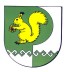 Собрание депутатов    муниципального образования  «Моркинский муниципальный район» № ___шестой созыв«27» января 2017 года